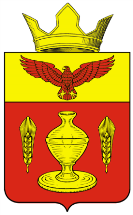 ВОЛГОГРАДСКАЯ ОБЛАСТЬ                         ПАЛЛАСОВСКИЙ МУНИЦИПАЛЬНЫЙ РАЙОНАДМИНИСТРАЦИЯ ГОНЧАРОВСКОГО СЕЛЬСКОГО ПОСЕЛЕНИЯП О С Т А Н О В Л Е Н И Е    21  декабря 2018 год                    п.Золотари                                             №89О внесении изменений и дополнений в Постановление № 85 от 08.12.2016 г.Об утверждении ведомственной целевой программы «Обеспечение условий для развития молодежной политики на территории Гончаровского сельскогопоселения на 2017 ─ 2019 годы» (в редакции №82 от 20.12.2017г.)       В целях создания благоприятных экономических, социальных, организационно-правовых условий для воспитания и развития молодых граждан Гончаровского сельского поселения,  в  соответствии  со статьей 179.3 Бюджетного кодекса Российской Федерации, на основании постановления администрации  Гончаровского сельского поселения  Палласовского  муниципального района Волгоградской области от «26» декабря  2011 года № 59 «Об  утверждении  Положения о разработке, утверждении и реализации ведомственных целевых программ», уставом Гончаровского сельского поселения, Администрация Гончаровского сельского поселения п о с т а н о в л я е т:        1.Внести изменения и дополнения в Постановление № 85 от 08.12.2016 г.Об утверждении ведомственной целевой программы «Обеспечение условий для развития молодежной политики на территории Гончаровского сельскогопоселения на 2017 ─ 2019 годы» (в редакции №82 от 20.12.2017г.)          1.1В паспорте ведомственной целевой программы в разделе  «Объем и источники финансирования программы»  в 2018 г. сумму 63,1 руб. заменить на сумму 40,0 руб., в 2019 г. сумму 63,1 руб. заменить на сумму 40,0 руб.,               1.2. Приложение №1 «Перечень Программных мероприятий ведомственной целевой программы «Обеспечение условий для развития молодежной политики на территории Гончаровского сельского поселения на 2017 ─ 2019 годы»изложить в новой редакции согласно приложения к данному постановлению.          2.Контроль за исполнением постановления оставляю за собой.          3.Настоящее постановление вступает в силу с момента его официального                           опубликования (обнародования).          Глава Гончаровского сельского поселения                                                               К.У.Нуркатоврег 89/2018Приложение  к Постановлению администрацииГончаровского сельского поселения                                                                                           от  «21» декабря 2018 года  №89ПаспортВедомственной целевой программы «Обеспечение условий для развития молодежной политики на территории Гончаровского сельского поселения на 2017 -2019 годы»Характеристика проблемы и цель программы.              Молодежь - это граждане в возрасте от 14 до 35 лет, находящиеся  в стадии социального становления и освоения социальных ролей и нуждающихся в поддержки со стороны государства.	Наиболее перспективным направлением в этой сфере является поддержка клубов для молодежи  одной из задач, которых является проведение мероприятий по повышению квалификации специалистов, работающих с молодежью.	Серьезное внимание в процессе реализации молодежной политики  уделялось и уделяется вопросу трудоустройства молодежи. Как свидетельствуют данные исследований, участие молодежи в сфере материального производства уменьшается.	Сокращение общего числа работающей молодежи имеет весьма негативные последствия для общества. Особую тревогу вызывает рост численности временно неработающих молодых людей. Среди них и те, кто не смог найти подходящую работу, и те, кто вообще не желает трудиться. Поиск и реализация адекватных форм работы с этой категорией молодежи является актуальной задачей государственной молодежной политики.         Одной из задач государственной молодежной политики является вовлечение в полезную общественную  деятельность учащейся молодежи.Студенческие отряды в России имеют почти полувековую историю и богатый опыт участия в создании экономического потенциала страны. В последние два-три года заметно возрос интерес студенческой молодежи к участию  в этом движении.          Важным элементом летнего трудового семестра является  работа  молодежных трудовых отрядов, которые работают на сельскохозяйственных предприятиях,  детских оздоровительных лагерях, в сфере обслуживания. Наряду с достигнутыми существенными изменениями в сфере  молодежной политики предусмотрено создание  сети учреждений по работе с подростками и молодежью по месту жительства с целью социальной адаптации, расширения социальной базы молодежной политики.           Не смотря на то, что большинство молодых людей испытывают серьезные материальные и моральные проблемы, молодежь не должна быть и не может быть только объектом помощи извне.           Целью программы является не только создание благоприятных экономических, социальных, организационно-правовых условий для воспитания и развития молодых граждан Гончаровского сельского поселения, но и мобилизация собственных усилий и становление активной личности молодого человека.          Для достижения цели Программы необходимо решить следующие задачи:- создание благоприятных условий по организации и проведению временных оплачиваемых общественных работ для неработающего населения и несовершеннолетних граждан;- решение вопросов профессионального обучения и обеспечения занятости молодежи, развитие молодежного предпринимательства и деловой активности молодых граждан в поселении и районе;- интеллектуальное развитие молодежи, развитие художественного  и научно-технического  творчества;- правовая защита и социальная поддержка молодежных и детских общественных  объединений.-  развитие и поддержка инициатив молодежи; исследование проблем социализации молодежи в современных условиях; повышение социальной активности молодежи; поддержка общественных объединений, деятельность которых направлена на гражданское, патриотическое и духовно-нравственное воспитания молодежи; создание условий для личной самореализации и развития молодого человека;ОСНОВНЫЕ НАПРАВЛЕНИЯ РАБОТЫ ПРОГРАММЫ.Создание условий для гражданского становления, духовно-нравственного и патриотического воспитания молодежи.Предусматривается осуществление мероприятий  направленных на:- реализацию проектов по гражданскому, духовно-нравственному и патриотическому воспитанию молодежи;- методическое обеспечение работы органов по делам молодежи в муниципальных образованиях по гражданскому, духовно-нравственному и патриотическому воспитанию молодежи;- противодействие негативному влиянию на молодежь неструктурных религиозных организаций.	МЕРОПРИЯТИЯ ПРОГРАММЫ.       Для реализации целей и задач Программы будут организованы следующие мероприятия (приложение к Программе):создание условий гражданского становления, духовно-нравственного и патриотического воспитания молодежи в Гончаровском сельском поселении ;Проведение мероприятий, посвященных Дню Победы;мероприятия, посвященные «Дню защиты детей» Гончаровского сельского поселения;новогоднее мероприятие «Новогодний карнавал»;организация досуга молодежи в Гончаровском сельском поселении;организация и проведение мероприятий, направленных на поддержку и развитие массового молодежного спорта среди поселений района;-	организация и проведение совместных культурно-массовых, спортивно-оздоровительных и военно-патриотических мероприятий среди молодежи;профилактика наркомании, безнадзорности и правонарушений в молодежной среде Гончаровского сельского поселения. Мероприятия по противодействию незаконному потреблению и обороту наркотических средств среди молодежи Гончаровского сельского поселения;организация трудового воспитания и содействия  занятости подростков и молодежи;информационно-методическое обеспечение программ содействия занятости, трудоустройства молодежи и поддержки молодежного предпринимательства в Гончаровском сельском поселении;4. Индикаторы целей программыИндикаторы целей программы- содействие трудоустройства молодежи на постоянную и временную работу, обеспечение вторичной занятости;- государственная поддержка и стимулирование молодежного предпринимательства в производственной, научно-технической, инновационной сферах, сфере оказания услуг населению;- организация сезонной занятости учащихся и студентов, в том числе  через систему общественных работ;-  трудовое воспитание и профориентация молодежи;5. Оценка рисков реализации Программы и механизмы их минимизацииОценка рисков реализации программы и механизмы их минимизации                          6. СРОКИ РЕАЛИЗАЦИИ ПРОГРАММЫ         Сроки реализации основных мероприятий осуществляются согласно приложению № 1 к настоящей Программе на 2017-2019 годы.                         7.ФИНАНСИРОВАНИЕ ПРОГРАММЫ        Источниками финансирования Программы  являются средства местного бюджета  Гончаровского сельского поселения на соответствующий финансовый год.8. КОНТРОЛЬ ЗА ХОДОМ РЕАЛИЗАЦИИ ПРОГРАММЫ        Контроль за ходом реализации Программы осуществляется  Главой  Гончаровского сельского поселения.         Для системного осуществления контроля за ходом выполнения программы и подготовки информации главе сельского поселения об исполнении программы  исполнитель ежеквартально до 20-го числа месяца, следующего за отчетным кварталом, представляет по утвержденной форме отчет о ходе реализации программы согласно приложению N 2 к ведомственной целевой программе "Отчет о ходе реализации ведомственной целевой программы".Приложение 1 к Ведомственной целевой  программе«Обеспечение условий для развития молодежной политики на территории Гончаровского сельскогопоселения на 2017 ─ 2019 годы»ПЕРЕЧЕНЬ ПРОГРАММНЫХ МЕРОПРИЯТИЙВЕДОМСТВЕННОЙ ЦЕЛЕВОЙ ПРОГРАММЫ «Обеспечение условий для развития молодежной политики на территории Гончаровского сельского поселения на 2017 ─ 2019 годы»Приложение № 2к                                                                                 Ведомственной целевой  программе«Обеспечение условий для развития молодежной политики на территории Гончаровского сельскогопоселения на 2017 ─ 2019 годы»ОТЧЕТО ходе реализации ведомственной целевой программы «Обеспечение условий для развития молодежной политики на  территории Гончаровского сельского поселения на 2017 ─ 2019 годы»за _________________________________(отчетный период)Наименование ведомственной целевой программы Ведомственная целевая программа «Обеспечение условий для развития молодежной политики на территории Гончаровского сельского поселения на 2017 -2019 годы»:Должностное лицо, утвердившее программу (дата утверждения), или наименование и номер соответствующего нормативного акта Глава Гончаровского сельского поселенияЦели и задачи муниципальной программыСоздание благоприятных экономических, социальных, организационно-правовых условий для воспитания и развития молодых граждан Гончаровского сельского поселения.- создание условий для гражданского  становления, физического, духовно-нравственного и патриотического воспитания молодежи, решение социально-экономических проблем молодежи осуществление социальной адаптации и защиты молодежи в Гончаровском сельском поселении;- решение вопросов профессионального обучения и обеспечения занятости молодежи, развитие молодежного предпринимательства и деловой активности молодых граждан в городе и районе;- интеллектуальное развитие молодежи, развитие художественного  и научно-технического  творчества, международных обменов между молодежными организациями;- правовая защита и социальная поддержка молодежных и детских общественных  объединений.Целевые индикаторы и показатели муниципальной программысодействие трудоустройства молодежи на постоянную и временную работу, обеспечение вторичной занятости;- государственная поддержка и стимулирование молодежного предпринимательства в производственной, научно-технической, инновационной сферах, сфере оказания услуг населению;- организация сезонной занятости учащихся и студентов, в том числе  через систему общественных работ;-  трудовое воспитание и профориентация молодежи;Характеристика программных мероприятийреализация проектов по гражданскому, духовно-нравственному и патриотическому воспитанию молодежи;- методическое обеспечение работы органов по делам молодежи в муниципальных образованиях по гражданскому, духовно-нравственному и патриотическому воспитанию молодежи;- противодействие негативному влиянию на молодежь неструктурных религиозных организаций.Сроки реализации2017-2019 годыОбъемы и источники финансированияФинансирование программных мероприятий осуществляется за счет средств бюджета Гончаровского сельского поселения:2017г-   43,1    тыс.руб.2018г.-   40,0     тыс.руб.2019г.-    40,0    тыс.руб.Ожидаемые конечные результаты реализации ПрограммыПовышение уровня гражданского и патриотического воспитания молодых граждан, улучшение здоровья молодежного поколения, снижение уровня смертности, темпов распространения наркомании и алкоголизма в молодежной средеНаименование индикатора целей программыЕдиница измерения Значение в 2017 годуколичество нетрудоустроенного населения и несовершеннолетних, участвующих в выполнении временных оплачиваемых работах;количество привлеченных работодателей, которые будут обеспечивать временными оплачиваемыми общественными работами граждан нуждающихся во временном трудоустройстве.чел.3Наименование индикатора целей программыЕдиница измерения Значение в 2018 годуколичество нетрудоустроенного населения и несовершеннолетних, участвующих в выполнении временных оплачиваемых работах;количество привлеченных работодателей, которые будут обеспечивать временными оплачиваемыми общественными работами граждан нуждающихся во временном трудоустройстве.чел.3Наименование индикатора целей программыЕдиница измерения Значение в 2019 годуколичество нетрудоустроенного населения и несовершеннолетних, участвующих в выполнении временных оплачиваемых работах;количество привлеченных работодателей, которые будут обеспечивать временными оплачиваемыми общественными работами граждан нуждающихся во временном трудоустройстве.чел.3Внешний фактор, который может повлиять на реализацию программыМеханизм минимизации негативного влияния внешних факторовФедеральный закон от 6 октября 2003 года № 131-ФЗ «Об общих принципах организации местного самоуправления в Российской Федерации", Устав Гончаровского сельского  поселения.Повышение уровня занятости населения, повышение благосостояния и социальной поддержки граждан, - улучшение здоровья молодежного поколения, снижение смертности среди молодежи, темпов распространения наркомании и алкоголизма в молодежной среде, роста безработицы среди молодежи; снижение темпов роста безнадзорностисреди детей и подростков;изменения федерального, регионального законодательства в части принятия соответствующих ему нормативно-правовых  актов сельского поселения№п/пНаименование мероприятияИсточникифинансированияФинансовые затраты нареализацию программы (тыс.руб)Финансовые затраты нареализацию программы (тыс.руб)Финансовые затраты нареализацию программы (тыс.руб)Финансовые затраты нареализацию программы (тыс.руб)СрокисполненияИсполните-липрограммыОжидаемыерезультаты№п/пНаименование мероприятияИсточникифинансированияВсегов том числе по годамв том числе по годамв том числе по годамСрокисполненияИсполните-липрограммыОжидаемыерезультаты№п/пНаименование мероприятияИсточникифинансированияВсего201720182019СрокисполненияИсполните-липрограммыОжидаемыерезультаты123456789101Участие молодежи Гончаровского сельского поселения в межпоселенческих и районных мероприятиях, проводимых поселениями и районными учреждениямиБюджет поселения23,03,010,010,02017-2019 ггАдминистрация Гончаровского сельского поселения2Организация мероприятий, направленных на пропаганду ЗОЖ и профилактику негативных явленийБюджет поселения3,03,00,00,02017-2019 ггАдминистрация Гончаровского сельского поселения3Организация развлекательных культурных мероприятий для молодежи Гончаровского сельского поселенияБюджет поселения63,03,030,030,02017-2019 ггАдминистрация Гончаровского сельского поселенияИтого по программе:89,09,040,040,0тыс. рублейтыс. рублейтыс. рублейтыс. рублейтыс. рублейтыс. рублейтыс. рублейтыс. рублейтыс. рублейтыс. рублейтыс. рублейтыс. рублейN п/пМероприятие*Объем финансирования, предусмотренный программой на текущий годОбъем финансирования, предусмотренный программой на текущий годОбъем финансирования, предусмотренный программой на текущий годУтвержденный плановый объем финансирования на текущий годУтвержденный плановый объем финансирования на текущий годУтвержденный плановый объем финансирования на текущий годОбъем фактического финансирования за отчетный периодОбъем фактического финансирования за отчетный периодОбъем фактического финансирования за отчетный периодПримечание**N п/пМероприятие*всегов том числе:в том числе:всегов том числе:в том числе:всегов том числе:в том числе:Примечание**N п/пМероприятие*всегобюджет поселениявнебюджетные источникивсегобюджет поселениявнебюджетные источникивсегобюджет поселениявнебюджетные источникиПримечание**12345678910111212345ИТОГО ПО ПРОГРАММЕ	ИТОГО ПО ПРОГРАММЕ	